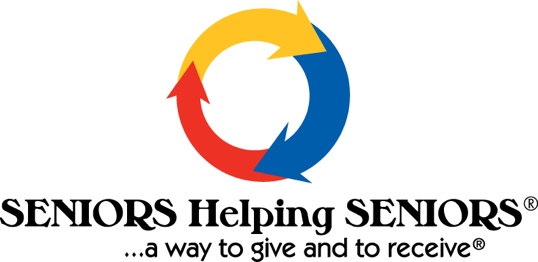 We are happy to have you on the Seniors Helping Seniors team!JJD Senior Services, LLC, DBA Seniors Helping Seniors is a family owned business. Sisters Sue Erskine and Doris Dorey and Sue's daughter, Tricia Izadi, own the company. All three are Certified Senior Advisors. Sue and Doris’ Dad (Tricia's grandfather) is our inspiration for launching Seniors Helping Seniors. Our mission is to provide seniors with the services that allow them to choose an independent lifestyle in their own homes and be treated with the dignity and respect they deserve. You, our valued care providers, are the key to fulfilling that mission! Contacting SHSPhone - urgent matters (current day schedule change, report sick day, client emergency, etc.) – 619-346-4535 or 800-481-2488 in San Diego County and 949-613-5998 or 800-481-2488 in Orange CountyFor all non-urgent issues please call our dedicated caregiver line: 619-430-4477 in San Diego County949-281-6084 in Orange CountySomeone will get back to you as soon as possible, typically the same day during the week, and on Monday morning if you call over the weekend. Please don’t call again regarding the same issue once you have left a message. Someone will get back to you as soon as they are free.It is very important that you check your email often and let us know if your email address or registered cell phone changes. We often send email "blasts" to multiple caregivers when we have a position to fill. If you receive an email blast and are interested in the assignment, please respond immediately and let us know of your interest. We will be in touch to let you know the outcome of the potential assignment. When sending an email or text be sure to include your full name in the body of the email and also reference the full name of the client if applicable. Company Email Addresses:Christie Mattson, Director of Client Services - christie@homecarebyseniors.comMary McFadden, Director Orange County - mary@homecarebyseniors.comVivien Burley, Case Manager, Orange County - vivien@homecarebyseniors.comJeanne Hodaian, Case Manager, San Diego County  Jeanne@homecarebyseniors.comDebbie Dynan, Accounting and Payroll – Debbie@homecarebyseniors.comTricia Izadi, Co-Owner - tricia@homecarebyseniors.comSue Erskine, Co-Owner - sue@homecarebyseniors.comEmployee Portal and FacebookOur Employee Portal is a valuable resource for our caregivers. It provides training information, videos, announcements and employment information. To view the Employee Portal on your computer, type the following in your web browser (i.e. Chrome, Internet Explorer, Bing, Safari, etc.):www.homecarebyseniors.com/portal
If asked for a password, please enter "employee." Please check the Portal often and let us know if you have ideas for resources or training material we can provide there!Please “Like Us” on Facebook and share with your friends and acquaintances! It helps us spread the word about our company through social media. www.facebook.com/CaliforniaSHS      Our company website is:www.homecarebyseniors.com      Clear Care https://shssdoc.clearcareonline.comUse your email as usernameYour password is “caring”Check future schedules and verify past servicesAccess your scheduled client’s emergency contact information, care plan and assessment informationMailing Address:Seniors Helping Seniors10755 Scripps Poway Pkwy., #426San Diego, CA 92131